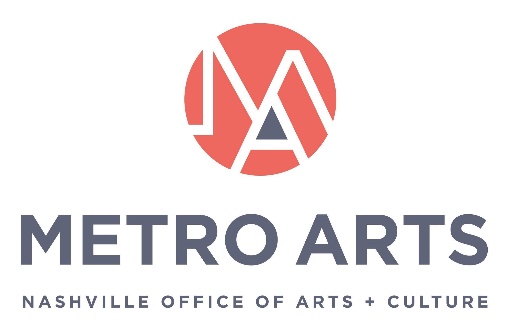 AGENDA
Metro Art Board of CommissionersNovember 18, 2021 12-1:30 p.m.Metro Southeast BuildingGreen Hills Auditorium1417 Murfreesboro Pk. Nashville, TN 37217Commissioners:  Jim Schmidt (Chair), Matia Powell (Vice Chair), Will Cheek (Sec. /Treasurer), Jane Alvis, Ellen Angelico, Dexter Brewer, Marianne Byrd, Bonnie Dow, Clay Haynes, Sheri Nichols Bucy, Marielena Ramos, Paula Roberts, Hope Stringer, and Campbell WestMETRO ARTS MISSION: Drive an Equitable and Vibrant Community through the ArtsCall to Order & WelcomeApproval of Minutes: October 21, 2021Arts in Action Action Items: P.O.W.E.R. Youth Employment Guidelines (formerly Opportunity Now) Donelson Public Art Selection Co-ChairsHire Above Base RateCARE ReportReview Equity Lens questions  Executive Director’s Report Recognition of Service Awards and LongevityAdjourn Meeting